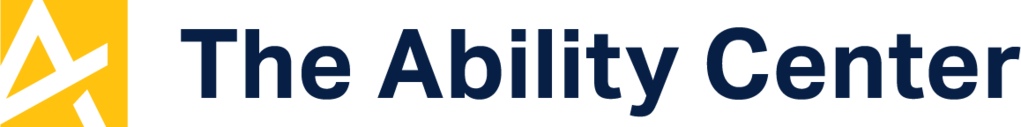 CaptionCall 67TBOffice/Home PhoneWeight: 4.5 lbsPackage Measurements: 14x12x6Spanish and English Captions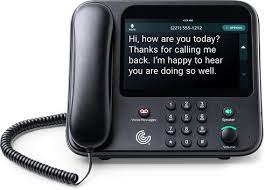 Interested?  Contact the Assistive Technology/Durable Medical Equipment program at 419-885-5733.  